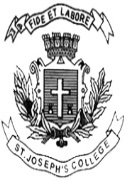 ST. JOSEPH’S COLLEGE (AUTONOMOUS), BANGALORE-27M.Sc. BOTANY - IV SEMESTERSEMESTER EXAMINATION: APRIL 2020BO 0118 – CYTOLOGY, GENETICS AND MOLECULAR BIOLOGYTime - 2 ½ Hours 								        Max. Marks - 70This paper contains ONE printed page and THREE partsDraw neat labeled diagrams wherever necessaryA. Define any TEN of the following 				     		         10x2=201. Nucleolar organizer 2. Cis and Trans Golgi3. Phragmoplast4. C-value paradox 5. Base excision of DNA6. Duplicate genes 7. Polymerism8. Genetic drift9. Coated vesicles 10. Bacterial RNA polymerases11. Aminoacylation of tRNA 12. Wobble hypothesisB. Write critical notes on any FIVE of the following 			       	           5x6=3013. Telomere and its replication14. Sex determination in Melandrium15. Lac operon16. Structure of nitrogenous bases of DNA & RNA17. Post transcriptional modifications of mRNA18. Structure & functions of mitochondria19. Gene silencing and role of miRNA & siRNA in itC. Give a comprehensive account of any TWO of the following 	  	       2x10=2020. Mechanisms of cell cycle regulation: Role of cyclins & CDKs21. a) Dominant epistasis      b) Cytoplasmic inheritance22. a) Factors responsible for genetic variationsb) Sorting of proteins to mitochondria